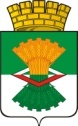 ДУМАМАХНЁВСКОГО МУНИЦИПАЛЬНОГО ОБРАЗОВАНИЯ                                             второго созываРЕШЕНИЕ от  02 февраля  2012 года           п.г.т. Махнёво                              №  150О внесении изменений в решение Думы Махнёвского муниципального образования от 23.06.2011 года № 44 «Об установлении квалификационных требований к уровню профессионального образования, стажу муниципальной службы (государственной службы) либо стажу работы по специальности, профессиональным знаниям и навыкам, необходимым для исполнения должностных обязанностей в Махнёвском муниципальном образовании»В соответствии с Законом Свердловской областиот 20 октября 2011 года № 89-ОЗ «О внесении изменений в Закон Свердловской области «Об особенностях муниципальной службы на территории Свердловской области» и в утвержденную им Типовую форму контракта с лицом, назначаемым на должность главы местной администрации по контракту», руководствуясь подпунктом 23 пункта 3 статьи 23 Устава Махнёвского муниципального образования, Дума Махнёвского муниципального образованияРЕШИЛА:Внести в Квалификационные требования к уровню профессионального образования, стажу муниципальной службы (государственной службы)либо стажу работы по специальности, профессиональным знаниям и навыкам, необходимым для исполнения должностных обязанностей в Махнёвском муниципальном образовании, утвержденные решением Думы Махнёвского муниципального образования от 23 июня 2011 года № 44, следующие изменения:пункт 2 изложить в следующей редакции:«2. Квалификационными требованиями к профессиональным знаниям, необходимым для исполнения должностных обязанностей, для всех групп должностей муниципальной службы являются знание Конституции Российской Федерации, Устава Свердловской области, устава Махнёвского муниципального образования, а также федеральных законов, иных нормативных правовых актов Российской Федерации, законов Свердловской области, иных нормативных правовых актов Свердловской области, принимаемых Губернатором Свердловской области и Правительством Свердловской области, муниципальных нормативных правовых актов в соответствующей сфере деятельности органов местного самоуправления и избирательной комиссии Махнёвского муниципального образования.»;в части первой пункта 3 слова «, замещаемых в органах местного самоуправления, избирательной комиссии Махнёвского муниципального образования,» исключить;в части второй пункта 3 слово «групп» и слова «, замещаемых в органах местного самоуправления, избирательной комиссии Махнёвского муниципального образования,» исключить;в абзаце первом пункта 4 слова «избирательной комиссии» заменить словами «аппарате избирательной комиссии»;подпункты 1 - 3 пункта 4 после слов «организации деятельности органа местного самоуправления» дополнить словами «, либо высшее профессиональное образование и замещение не менее пяти лет муниципальной должности в избирательной комиссии муниципального образования, действующей на постоянной основе и являющейся юридическим лицом»;подпункты 4 и 5 пункта 4 после слов «государственной службы» дополнить словами «либо стажу работы по специальности».2.Настоящее Решения вступает в силу со дня его принятия.3.Настоящее Решение опубликовать в газете «Алапаевская искра». Глава  муниципального  образования                                              И.М. Авдеев